Woodcroft Academy Nursery 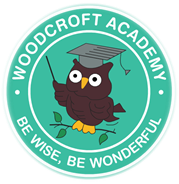 Be wise, be wonderful 2020/2021WelcomeWe would like to offer a warm welcome to Woodcroft Academy. Our aim is to provide all children with exciting and inclusive opportunities under our motto, ‘Be Wise, Be Wonderful’.All children attending Woodcroft are exposed to experiences which will develop their wisdom, awe and wonder in the world around them and educate them further as wonderful individuals. We believe family involvement is invaluable in the development and progression of children and actively promote communication between home and school.  All of our staff are friendly and approachable, caring and fully committed to doing their best for your child.  We are always available for consultation or to discuss matters which need clarification, or are causing you concern. We very much look forward to meeting and getting to know your child over the coming months and hope you find this information useful.  If there is anything that you feel we haven’t covered or you think we could improve then please speak to your child’s teacher or the school office. Curriculum Our Nursery curriculum follows the Early Years Foundation Stage (EYFS). Our topic changes every half term. The seven areas of learning are:Personal, social and emotional developmentCommunication and languagePhysical DevelopmentLiteracyMathematicsUnderstanding the worldExpressive arts and design At the beginning of every topic, we have a launch day, or week, which is an opportunity for children to take part in activities relating to their new topic, this may include children dressing up to represent their new topic. The children enjoy their launch days throughout the entire school and it is a real treat for all the staff and wider Woodcroft community to see the children so excited to learn about their new topic. We will communicate a letter to you telling you what the new topic will be so please check your emails regularly. Physical EducationPhysical education is an incredibly important part of your child’s time in Nursery. Fine and gross motor skills underpin many life skills and are an integral part of the Early Years Curriculum. At Woodcroft Academy your child will have the opportunity to develop these through a range of activities within the classroom and outside. Each day they will have the opportunities to improve their fine motor skills through ‘Funky Fingers’ activities and Dough Disco.  Large scale mark making activities and open ended resources such as crates, planks and tyres also provide lots of opportunities for your child to develop their gross motor skills both inside and out.In addition, children are also given the opportunity to take part in more formal Physical Education lessons.  Children will need to have their PE kits in school all week as our regular PE slot can sometimes vary due to other events happening within the school. Outdoor Space and AccessWe have fantastic outdoor space at Woodcroft and aim to use it as much as possible throughout the entire year. We have a mud kitchen in place and lots of water activities for your child to play and learn with whilst out in the fresh air. Whatever the weather we try to get our children outside! As well as simply encouraging a love of nature and the great outdoors, outdoor play has many other benefits for our children. It promotes healthy physical activity, team play and social interactions. Outdoors, children learn so many things without even realising from problem solving to social skills. Playing and learning outside encourages the children to show and develop their individual characteristics of effective learning. Outdoor play enables children to learn about their physical presence in the environment, what they can and can’t do (yet) and learn to assess risks in a controlled environment; these skills are vital for children throughout life and need to be developed at an early age. We endeavour to provide lots of opportunities for this through the use of open ended resources such as crates, planks, tyres and pipes. Children will find fascinating and interesting ways in which to manoeuvre and construct with these resources, building anything from obstacle courses, race cars, pirate ships and staircases. They really do encourage children to use their imaginations and problem solving skills as well as have great fun doing it.In our outdoor environment we provide activities that cover the development areas of the Early Years Foundation Stage curriculum.We love getting messy in the outdoor area and one of the children’s favourite areas to visit is the mud kitchen. Alongside developing fine and gross motor skills this also fosters their imagination, encourages their communication skills and allows them to develop their understanding and experience of capacity. We do endeavour to go out in all weather, unless the conditions are too severe or unsafe! If it is cold and rainy or snowy, we wrap up warm and go out and explore. After all, this provides many more learning opportunities for children!  As they say “there’s no such thing as bad weather, only the wrong clothes”. Forest School During these sessions your child will have lots of fun playing and exploring in our outdoor environment and will be encouraged to enjoy games, imaginary play, craft making using natural materials and challenges such as climbing ropes and trees. They are also a great way to further develop and hone children’s physical development. 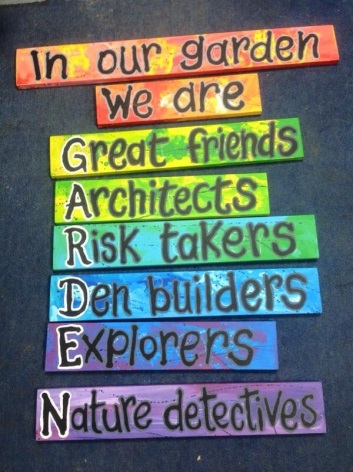 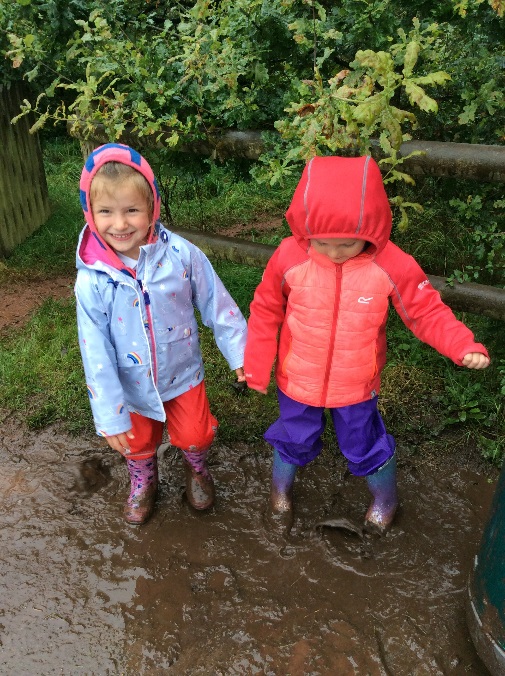 As the weather can be unpredictable, children will need a full change of appropriate, warm clothing. As they will inevitably be getting muddy, please ensure that you are happy for these clothes to get dirty.  More information regarding your child’s forest school day will be provided within their first few weeks at Nursery. Forest School Kit listLong sleeved top and full leg coverage (this is to protect from scratches and nettles etc)An extra layer (a jumper or two e.g. Fleece) Extra layer of leg covering  (tights, thermal base layer)A  thick winter coatWaterproofs (a waterproof coat and trousers or a puddle suit)Hat & gloves Waterproof boots/welliesAn extra pair of socks  (for cold weather)Your child’s kit will need to be named and kept in an appropriate bag. We strongly recommend an extra bag for those muddy boots. Funding All children are entitled to 15 hours of Nursery provision per week from the term after your child’s 3rd birthday.  The table below shows you when your child will be eligible for their funding. 30 hour funding criteria If you are a working parent you could receive an additional 15 hours funding, taking your total weekly entitlement to 30 hours a week of Nursery provision. If you earn (or lone parent) at least the minimum equivalent of 16 hours a week at the national minimum wage or national living wage, this equates to earning at least an average of:£131 per week (or at least £1707.68 over the next 3 months - National Living Wage) for each parent aged 25 years and older.£123.20 per week for each parent aged 21-24 year. Validating your claim To continue receiving the additional 15 hours funding, you must validate your claim every 3 months to verify that you still meet the criteria above.  You can do this online via HMRC. What if I no longer meet the criteria? If you no longer meet the criteria, a grace period is allocated to give you the opportunity to find employment or increase your working hours etc, therefore keeping the additional hours. If you do not meet the criteria after the grace period, you would no longer receive the additional 15 hours but would still receive the universal 15 hours per week. This means that if your child continues to take the additional 15 hours, it would then be paid provision and you would be charged for this.Session times Wraparound sessions (Treehouse) Term time only We can offer complete wraparound care for your child during term time. Children are served cereal or toast at breakfast club and a light tea, such as beans on toast, crumpets or tea cakes at after school club.  Water, fruit juice or milk to drink are on offer and fruit is available for children to help themselves too. Breakfast Club 			7.30am – 8.45am		(£3.50 per session) After school club 			3.15pm – 6.00pm		(£7.00 per session) How can I use my funding?A child entitled to 15 hours can attend for either five mornings or five afternoons.  A child entitled to 30 hours of nursery provision they will attend for 5 full days.   Can I pay for extra sessions? Parents of children who attend Woodcroft Nursery for 15 hours but are not entitled to 30 hours can purchase extra sessions for their child, subject to availability.   Sessions are charged at £12.00 for 3 hours (8:45am-11:45am or 12:15pm-3:15pm) or £24.00 for a full day (8:45am – 3:15pm) Extra sessions can be paid for using Parentpay.  Fees are charged half termly and are non-refundable once booked. What do I need to do now?Enclosed within your pack are all of the forms you will need to get started.  Simply complete and return all documents to the school office.  It is best to return all forms as soon as you can so that we can register your child’s place.  Once we have received all of your paperwork, we will confirm your child’s place in writing and the days/sessions you have chosen for your child.  Our staff in the Nursery setting will be in touch to arrange a home visit, this normally takes place 2-3 weeks before your child begins in our setting. We have included an application form for before and after school club, if this is needed, please complete, if not, please discard.   If you are claiming 30 hours funding, you will need to apply for the additional 15 hours provision through an online portal www.childcarechoices.gov.uk  If your claim is successful you will be given an 11 digit code that needs to entered onto the parental declaration privacy notice form which is included within your pack. Woodcroft Academy will submit your claim and the funding will go directly to us.  You will not receive any money or vouchers.  Transition into Nursery A member of our Early Years will arrange a home visit with you before your little one begins at Woodcroft, which is fantastic opportunity for us to get to know your child better.  At the home visit we will discuss your child’s transition into our nursery class to make sure it is tailor-made for your child. Dropping off and collection Our school day begins at 8.45am when children will enter their classroom through the Early Years doors (double teal doors) at the front of the school.  The Nursery classroom is to the right of the Early Years entrance.  You can help your little one to take their coat off and place their bags on their pegs and then bring them through to the classroom.  Our school day ends at 3.15pm for our Nursery class.  When it is time to collect your child, please wait for the early years entrance doors to open, Mrs Sharman or Mrs Whitehurst will bring your child out to you at the end of their session. Safe collection of childrenIf your child is being collected by someone other than yourself can you please inform your class teacher by using your child’s planner. If you are not able to write in their planner please telephone the school office by 11.00am (morning session) or 2.15pm (afternoon session) at the latest to allow time for the message to be relayed if you know you are going to be delayed.  We will not let children go with adults who are not on your contact list, unless you have let us know. Snack timeChildren will have access to fresh water throughout the day as well as milk and fruit; these will be consumed in the classroom. Lunch TimeWe ask parents to order their child’s lunch the day before using our online school meal ordering system https://chartwellsparents.myschoolmealorders.com/login, more details will be provided before your little one starts.  Lunches cost £1.90 per day, which you can pay for using the ParentPay system.  If you are sending a packed lunch, please can we ask you not to send in chocolate, nuts or sweets.  Children in our Nursery will eat in the school dining hall with the Reception class. Changing Facilities We understand that children entering our Nursery could only just have turned 3 and may not be fully toilet trained.  We have changing facilities in school and ask that you supply nappies and wet wipes in your child’s bag for each session that they attend.  A toilet booster seat will be available for children to use as well as a step to help them get onto to the toilet safely. We have an ‘Intimate care policy available to view on our website. If your child is no longer using nappies please place some spare underwear in their bag until they are fully confident in using the toilet for themselves. Parentpay We are a cashless school and therefore any dinner monies, school trips and all other payable items are paid for using ParentPay, a convenient online payment service which you can use 24 hours a day, 7 days a week, essential when everyday life is so busy.  You will be given a secure online account, which is activated using a unique username and password.  You will receive your username and password within the first 2 weeks of your child beginning at Woodcroft.   If you already have a child at Woodcroft, it is easy to add a child to an existing account, you will still need your activation username and password, so please look out for these. Making a payment is straightforward and ParentPay holds a payment history for you to view at a later date, no card details are stored in any part of the system.  Once you have activated your account you can make online payments straight away. Communication Every child is issued with a school planner when they begin at Woodcroft Academy.  The pupil planner is a good way for the home and school to communicate.  The Class Teacher checks the planner regularly, however a pupil can show their planner to their teacher during the school day if there is a message from home, for example.  At the back of the planner there are is some useful information to help your child, relating to phonic sounds and phases, letter formation and useful vocabulary. As part of early reading, children will receive daily phonics lessons. Reading books sent home are matched where possible to the phonic phases. Phase 2 phonics covers most letter sounds of the alphabet and where children begin to blend sounds together. Phase 3 phonics is where two letter diagraphs are introduced to help children read words with more than 3 letters.We use ParentPay as a method of communication from the school to parents and carers, so it is important that you activate your account as soon as possible to ensure you are kept up to date.  We will send letters or information out to parents and carers by email, if a letter requires a reply slip then we will send a paper copy home with your child.  We will also use our text messaging service to remind you of events in school so it is important that we have an up to date email addresses and telephone numbers.  Emergency contactsIt is essential that the school is kept informed of any changes to contact information, for example address and telephone numbers, including mobile numbers.  We will need to contact you urgently if your child is ill. Absence If your child is poorly or not able to attend their usual session, please could you let us know by ringing by 9.00am for the morning session and 12.30pm for the afternoon session.  You can ring the school office on 01538 714796. If your child has a sickness bug and/or diarrhoea, we ask that you keep them at home for a minimum of 48 hours after their last episode. Medical needsIf your child needs medication during the day it must be prescribed with a valid date.  We will ask you to complete a medical form to give us authority to administer the medication. If your child has medical needs such as asthma or has an allergy then we will need to see their care plan so that we can make staff aware in their class.  We take a photograph of each child who has a medical need that is placed into the register, this is to ensure that if the class teacher is off for some reason, a supply teacher would be upto date with your child’s needs immediately.We cannot administer calpol unless it is prescribed.  Special Educational NeedsWoodcroft Academy are highly committed to supporting all children. Children with identified SEN are allocated a pupil passport through close work with the School SENCO and external agencies where required.The school SENCO (Mr Suddaby) works in partnership with parents, agencies, teachers and children to ensure that children’s specific educational needs are met. Regular updates are communicated via half termly progress meetings with you.Parents Evening During the Autumn and Spring term we invite parents into school to show the wonderful things your child has been doing, we will email a letter to you telling you when your child’s parent evening will be.  We have an online booking system called Parents Evening System which we will ask you to book through, full instructions on how to do this will be on the email.  Parent, Teacher & Friends Association (PTFA) The PTFA at Woodcroft play a vital role at our school in raising necessary funds.  For example, The PTFA have raised money to pay for a space bus, a play bus that visited Woodcroft at the end of term as a reward for the children’s effort and determination.  They also pay for a coach to Buxton Opera house to see this year’s pantomime.  Our PTFA are always looking for new members and hold meetings every term.  We have a PTFA notice board in the grounds of the school, which will keep you updated about what is going on and how you can become involved.Car Parking We consider the safety of our pupils above anything else and it is for this reason that parents are asked not to park in the school grounds at all, when bringing or collecting children.  Please observe the parking restrictions in force outside our school entrance and avoid parking on the pavements and grass verges or across residents’ drives.Lost Property We do our very best to ensure that children go home with the correct clothing and other items brought into school.  Naming all items of clothing reduces the risk, we would advise labelling everything from hats and gloves to water bottles, training, shoes and bags.  We keep lost property for 1 term but sometimes it is difficult to identify items that are not labelled.  If your child has lost something then please check in their classroom first.  What will my child need?A smile and lots of energy in preparation to learn by having lots of fun. We like to see all of the children attending Woodcroft Academy looking smart so we would like them to wear a uniform.UniformEmerald green cardigan or jumper with our school logoGrey school trousers or long shorts (no combat style with pockets on the side) Grey school skirt or pinaforeWhite and green gingham school summer dress or playsuit White polo t-shirt (plain) OR Green polo t-shirt with school logoWhite, grey or black plain socks Black school shoes PE Kit Black shortsGreen round neck t-shirt with school logoBlack Hoody/Jumper (available with logo from supersports) or plain black hoody. Black Joggers (no visible branding)White sports socksTrainers with a velcro fastening. *Please can we ask you not to send your child with slip on pumps, they are not stable enough to support your child’s feet when taking apart in indoor or outdoor activities.  All of our logo items of uniform are available to buy from Supersport, Macclesfield Road, Leek.  They are open Monday to Friday 9:30am – 4:30pm.  Please note they are not open at the weekend. All children will need access to a water bottle in school, please send a full labelled bottle to school every Monday.  Children have free access to refill bottles in their setting. Water bottles are sent home on their last day of the week to be washed and sanitised. Other items that will be useful Warm showerproof coat All in one or puddle suit – especially if your child attends Nursery on a ‘Forest School’ DayWarm hat for colder monthsSun hatSun cream (factor 30 and above)   GlovesWelliesSpare Clothes (your child will get messy, non-uniform spares are fine) Nappies Wipes*Please ensure all items are clearly labelled*School Staff from April 2021Mrs H Hewitt		Principal  	Mrs A Jones 		Class Teacher 		Early Years Foundation Stage Lead	Mrs H Hammersley		Class Teacher		Year 1 Miss K McDonald		Class Teacher 		Year 2Mr D Suddaby 		Class Teacher 		Year 3 SENcO (Special Educational Needs 	Co-ordinator) Mr R Bridge 		Class Teacher		Year 4 and Key Stage 2 Lead (Year 3 and 4)Mrs T Carr			Higher Level Teaching AssistantMrs D Clarke		Higher Level Teaching AssistantMrs N Whitehurst 		Teaching Assistant 	Early Years Foundation StageMrs S Johnson            	Teaching Assistant 	Early Years Foundation StageMiss Williams		Teaching Assistant 	Early Years Foundation StageMrs G Lockett		Teaching Assistant 	Year 1Mrs J Clowes/Miss Ash	Teaching Assistant 	Year 2Mrs K Kirk	 		Teaching Assistant	Year 3Mrs A Warrington		Teaching Assistant 	Year 4 Miss K Ash 			Finance and Administrative Assistant / Teaching AssistantMrs B Bible 		Administrative Officer Mrs J Lockett		Office Manager Mr R Cunningham		CaretakerMrs S Mellor		Senior Lunchtime Supervisor 	Ms S Perkin 		Lunchtime Supervisor Mrs A Boswell		Lunchtime SupervisorMrs L Brown		School Care Club LeaderMrs S Brassey		School Care Club Worker	Ms S Perkin			School Care Club Worker Woodcroft Academy Early Years Foundation Stage Staff 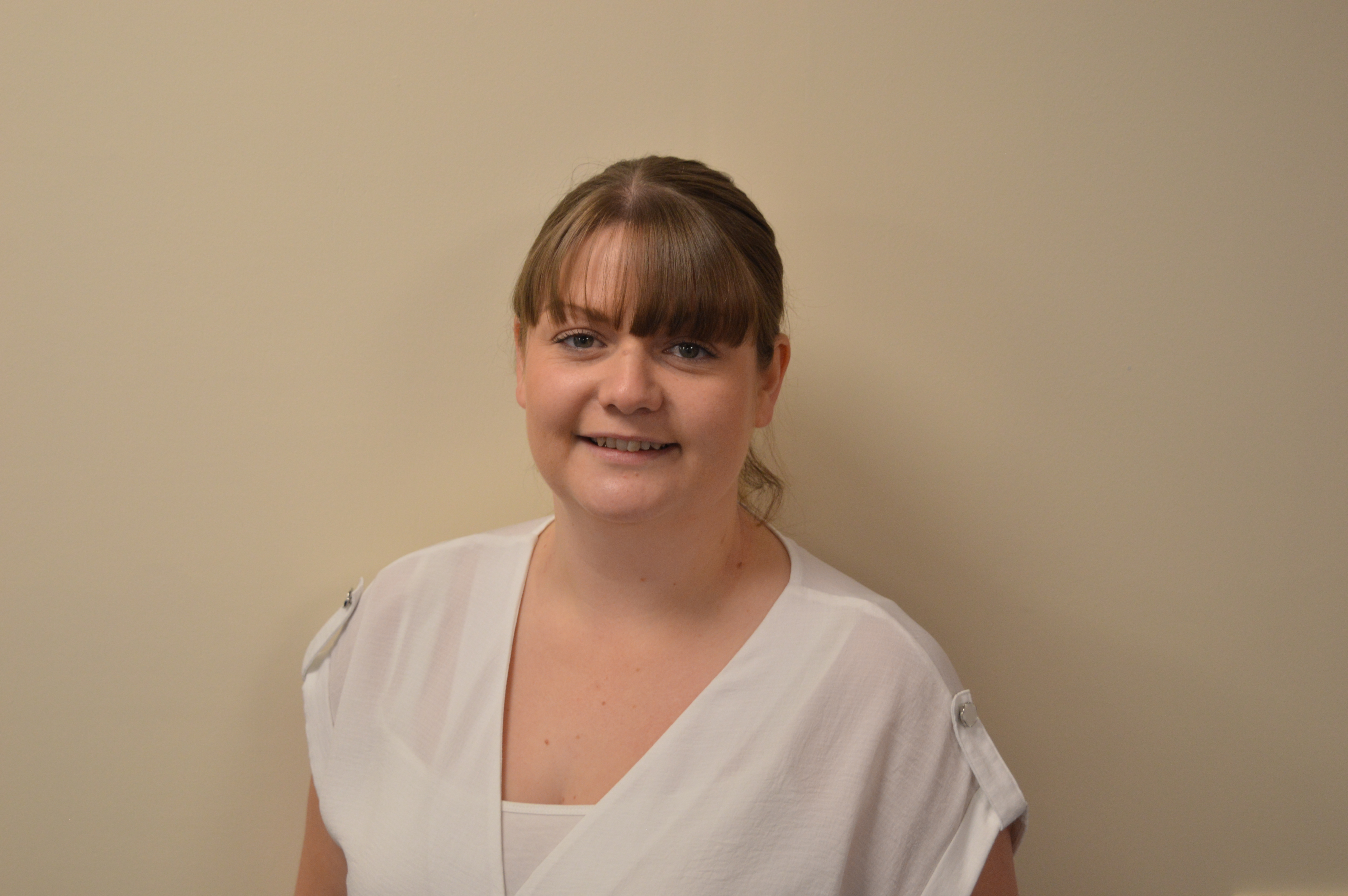 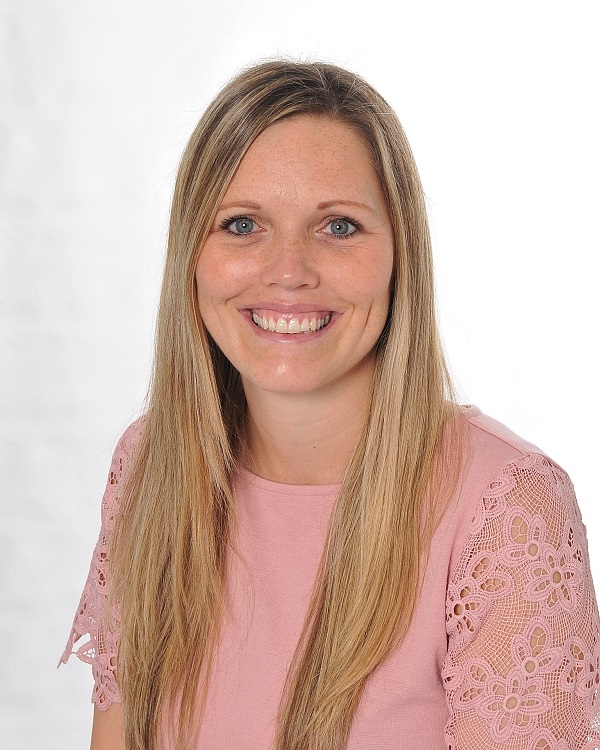 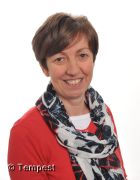 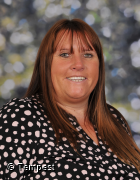 School Terms and Holidays 2020 - 2021Autumn TermSchool Opens		Wednesday 2ndSeptember 2020Half Term (5days)		Monday 26th 	October 2020				Friday 30th 	October 2020School Opens 		Monday 2nd 	November 2020School Closes		Friday 18th 	December 2020Spring TermSchool Opens		Monday 4th 	January 2021Half Term (6 days)	Monday 15th   February 2021				Friday 19th 	February 2021School Opens 		Monday 22nd 	February 2021School Closes 		Thursday 1st 	April 2021 Summer TermSchool Opens		Monday 19th 	April 2021May Bank Holiday 	Monday 3rd 	May 2021Half Term (5 days)	Monday 31st 	May 2021				Friday 4th 	June 2021School Opens 		Monday 7th 	June 2021School Closes		Friday 16th 	July 2021Inset dates – school is closed for pupils  Tuesday 1st 	September 	2020 Friday 12th 	February 	2021Monday 19th 	July 		2021 Tuesday 20th 	July 		2021Wednesday 21st 	July 		2021Bank holidaysMonday 3rd May 2021School InformationSchool details: PrincipalMrs H HewittWoodcroft Academy Wallbridge DriveLeekStaffordshireST13 8JG01538 714796office@woodcroft.staffs.sch.ukadmin@woodcroft.staffs.sch.ukwww.woodcroftacademy.co.ukIf your child is born between:Their funded place can begin on:1st April and 31st August 20171st September 2020 1st September and 31st December 2017 1st January 20211st January and 31st March 20181st April 2021 TimesHours of funding usedMorning Session8:45am-11:45am3Lunchtime11:45am-12:15pm0Afternoon Session12:15pm-15:15pm3